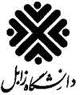 باسمه تعالیفرم ارزشیابی رساله دکتری تخصصی؛ شیوه آموزشی-پژوهشی توضیحات:مطابق ماده (20) آیین نامه آموزشی دوره دکتری تخصصی به شرح زیر تعیین می شود:-نکات قابل توجه و وظایف نماینده محترم تحصیلات تکمیلی:- مدیریت برگزاری جلسه دفاع در چهار چوب آیین نامه آموزشی دوره های تحصیلات تکمیلی نظارت و اجازه شروع دفاع را پس از کنترل عوامل اجرایی صادر نماید.- نماینده تحصیلات تکمیلی مسئول جمع آوری نمرات استاد/ان داور،استاد/ان راهنما و مشاور به صورت محرمانه و نیز اخذ میانگین نمرات است.- اعضای هیات داوران جلسه دفاع از پایان‌نامه عبارتند از استاد/ان راهنما، استاد/ان مشاور و استاد/ان داور. همچنین یک عضو هیات علمی به عنوان نماینده تحصیلات تکمیلی دانشگاه مدیریت جلسه دفاع از پایان‌نامه را بر عهده خواهد داشت. جلسه با حضور همه اعضا (فیزیکی و یا ویدئو کنفرانس) رسمیت داشته و برگزار می شود. - در صورت بروز شرایط خاص جلسه می تواند بدون حضور استاد/ان مشاور، یکی از اساتید راهنما و یکی از اساتید داور (در صورت وجود دو داور) برگزار شود. اعضای غایب کمیته راهبری پایان‌نامه حق ارزیابی و تایید خود را به صورت کتبی به استاد راهنمای حاضر اعطا و داور غایب نیز حق ارزیابی و تایید خود را به صورت کتبی به استاد داور حاضر اعطا نماید.-در جلسه دفاع لازم است جزئیات نمره پایان نامه در فرم ارزشیابی ثبت گردیده و به امضاء کلیه اعضای حاضر هیات داوران برسد.     نمره ثبت شده در جلسه دفاع، نمره نهایی بوده و قابل تغییر نخواهد بود.-حداکثر مدت زمان ارائه دانشجو 30 دقیقه و پرسش و پاسخ 10 دقیقه می باشد.- فرم ارزشیابی به صورت محرمانه به تحصیلات تکمیلی دانشگاه ارسال شود.نام و نام خانوادگی: نام و نام خانوادگی: نام و نام خانوادگی: شماره دانشجویی: شماره دانشجویی: شماره دانشجویی: گروه آموزشی: گروه آموزشی: گروه آموزشی: گروه آموزشی: گروه آموزشی: رشته تحصیلی:رشته تحصیلی:رشته تحصیلی:گرایش:گرایش:گرایش:گرایش:گرایش:دوره:دوره:دوره:تاریخ تصویب نهایی طرح پیشنهادی:تاریخ تصویب نهایی طرح پیشنهادی:تاریخ تصویب نهایی طرح پیشنهادی:تاریخ تصویب نهایی طرح پیشنهادی:تاریخ تصویب نهایی طرح پیشنهادی:ساعت و تاریخ دفاع:ساعت و تاریخ دفاع:ساعت و تاریخ دفاع:ساعت و تاریخ دفاع:ساعت و تاریخ دفاع:ساعت و تاریخ دفاع:عنوان رساله:معیارهای ارزشیابیمعیارهای ارزشیابیحداکثر نمرهحداکثر نمرهکسب شدهملاحظات1- گزارش شش ماه پيشرفت رساله1- گزارش شش ماه پيشرفت رسالهتحصيلات تكميلي دانشگاهتحصيلات تكميلي دانشگاهتحصيلات تكميلي دانشگاهتحصيلات تكميلي دانشگاهتحصيلات تكميلي دانشگاه5/15/13-استاد/ان راهنما3-استاد/ان راهنمانظر استاد/ان راهنمانظر استاد/ان راهنمانظر استاد/ان راهنمانظر استاد/ان راهنمانظر استاد/ان راهنما774- استاد/ان مشاور4- استاد/ان مشاورنظر استاد/ان مشاورنظر استاد/ان مشاورنظر استاد/ان مشاورنظر استاد/ان مشاورنظر استاد/ان مشاور5/35/35-نظر داور/ان5-نظر داور/انمحتوای علمیمحتوای علمیمحتوای علمیمحتوای علمیمحتوای علمی665-نظر داور/ان5-نظر داور/اننحوه ارائه و پاسخ به سوالاتنحوه ارائه و پاسخ به سوالاتنحوه ارائه و پاسخ به سوالاتنحوه ارائه و پاسخ به سوالاتنحوه ارائه و پاسخ به سوالات22جمع نمراتجمع نمراتجمع نمراتجمع نمراتجمع نمراتجمع نمراتجمع نمرات2020اعضای هیات داوراناعضای هیات داوراننام و نام خانوادگینام و نام خانوادگیمرتبه علمیمرتبه علمیمرتبه علمینام دانشگاهنام دانشگاهامضاء عضو حاضرامضاء عضو حاضراستاد راهنما (اول)استاد راهنما (اول)استاد راهنما (دوم)استاد راهنما (دوم)استاد مشاور (اول)استاد مشاور (اول)استاد مشاور (دوم)استاد مشاور (دوم)استاد مشاور (سوم)استاد مشاور (سوم)استاد داور (اول)استاد داور (اول)استاد داور (دوم)استاد داور (دوم)استاد داور (سوم)استاد داور (سوم)نماینده تحصیلات تکمیلی دانشگاهنماینده تحصیلات تکمیلی دانشگاهعالیبسیار خوبخوبمردود20- 19 99/18-1899/17- 16کمتر از 16